Чёрный потолок в интерьереВремя идет и взгляды меняются. Давно уже, при разработке дизайна для нового помещения, не используют древние побеленные потолки. Купол домашней высоты становится все более рельефным, красочным и изящным. Новаторское направление завоевал  чёрный потолок в интерьере, как в жилых домашних комнатах, так и в рабочих офисных помещениях. Черный цвет манит и притягивает своею глубиной и тайной, мало кто может перед ним устоять.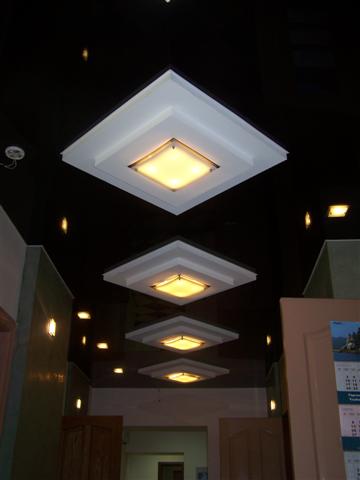 Новаторский дизайн http://www.krasburg.ru/assets/100_0617%20(Small).jpgТайна магии черного заключается в том, что он поглощает весь спектр света, не отдавая ничего взамен. Хозяин или гость, всматриваясь в такую часть интерьера, прочувствует небывалую глубину, отдает всю лишнюю энергию, получает психологическую разгрузку. Черный цвет в интерьере никак не ассоциируется с трауром, а наоборот, дарит четкие мысли и уверенность.Этот цвет хорошо и просто сочетается со всей гаммой разноцветия, особенно с противоположным представителем – белым цветом. Темнота отлично контрастирует с окружением и выделяет нужные элементы. Если натяжной потолок - черный глянец, то это смотрится как зеркало души всего интерьера. Хорошо освещенная комната найдет отражение и переливы в высоте. Такая задумка приведет в восторг любого посетителя.Описанная идея хорошо отображена в стиле «Ретро», которым заполняются все новые площади. К примеру, данная мода пронизывает интерьеры новых кафе, фотостудии, а так же другие места общественного отдыха. Дарит комфорт для любителей пережитого прошлого. Вся мода идет как по винтовой лестнице, и снова мы сталкиваемся с актуальностью черной насыщенности в дизайне помещений, в решениях интерьерного замысла.Применение в домашних условияхТемные натяжные потолки вошли в отделку жилого помещения сравнительно недавно, и еще у некоторых вызывает опаску. Пусть они не распространены повсеместно, но кто рискнул – остался доволен. Такой дизайн дарит незабываемые впечатления, подчеркивая стиль и индивидуальность хозяина дома.На кухне Черный потолок на кухне отлично отражает все поверхности, придает блеск и чопорность.  Такой смелый дизайн, дарят  натяжные потолки черного цвета. Они имеют ряд преимуществ, перед другими покрытиями:Высота комнат сразу визуально не определяется, а как бы теряется в бесконечности.Поглощает верхний свет, деля условно комнату по горизонту.Придает блеск и неотразимость убранству.Дарит четкость линиям, подчеркивает все переходящие элементы.Создать можно любую конфигурацию. Возможности ограничены только полетом вашей фантазии.Встроенные светильники будут смотреться максимально ярко, контрастно выделяясь и лучисто изливая свет из черной глади.В случаи затопления соседями сверху, от чего никто не застрахован, удерживают воду до нескольких сотен литров. 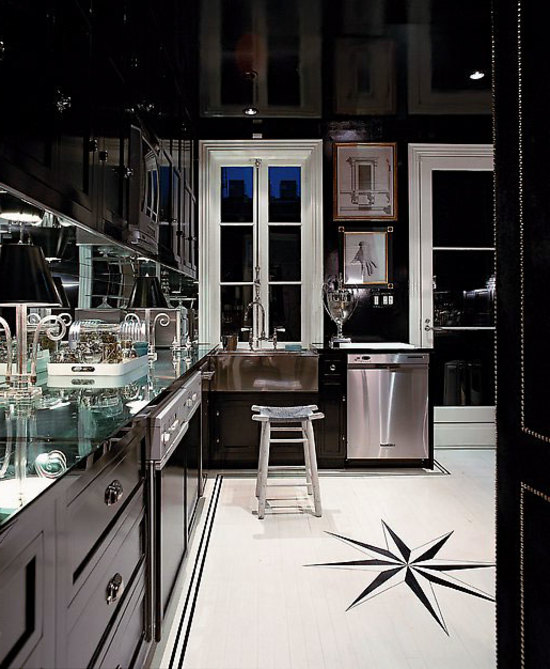 Дизайн кухни http://furniturelab.ru/wp-content/uploads/2013/04/kuhnya-v-goticheskom-stile-04.jpgСовет! Черный верх прекрасно оттенит белые окна, выделит пол. Когда ваш выбор пал на  натяжные потолки темные, не следует заливать черными цветами все стены. Особенно отобразите полы, лучше создать их в противоположном белом оттенке. Допускаются отдельные переходящие элементы, соединяющие основные цвета. Если вы переборщите, то комната будет выглядеть скучно и уныло.Хорошо будет смотреться кухня, с акцентом на потолок натяжной черно белый. Таким способом можно отделить зону со встроенными точечными подсветками от зоны основного света. Продемонстрировано на фото.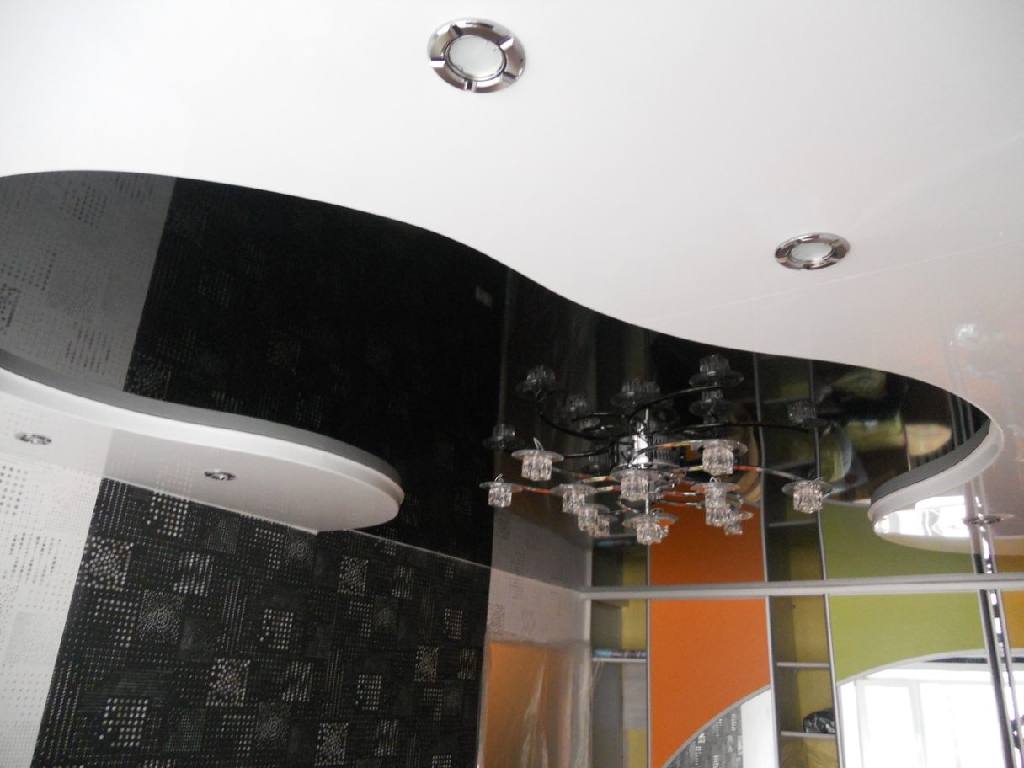 Черно-белая кухня http://allphoto.in.ua/photo/56/es2038136.jpgСовет! Если вас затопили, не пытайтесь извлечь воду самостоятельно. Ни в коем случае не делайте маленьких надрезов! Они в один миг превратятся в зияющие дыры на весь потолок. Нужно вызвать мастера. Он сможет специальными приборами освободить угол и просто постепенно сольет всю воду.В комнатах отдыхаЧерно-белый стиль скоропостижно вживается в интерьер домашних комнат. Более он уместен в зале или гостиной. Отлично подойдет для прихожей. Так называемое, «Ретро» направление находит отражение и на стенах, плавно вливаясь в черно белые натяжные потолки. Сочетание самого темного и самого светлого пришло из далеких времен, в иероглифе «инь-янь», и актуально по нынешнее время. Такой декор приятен, вселяет убежденность, помогает обрести зрелое мировоззрение. Наглядно проиллюстрирован пример на фото ниже.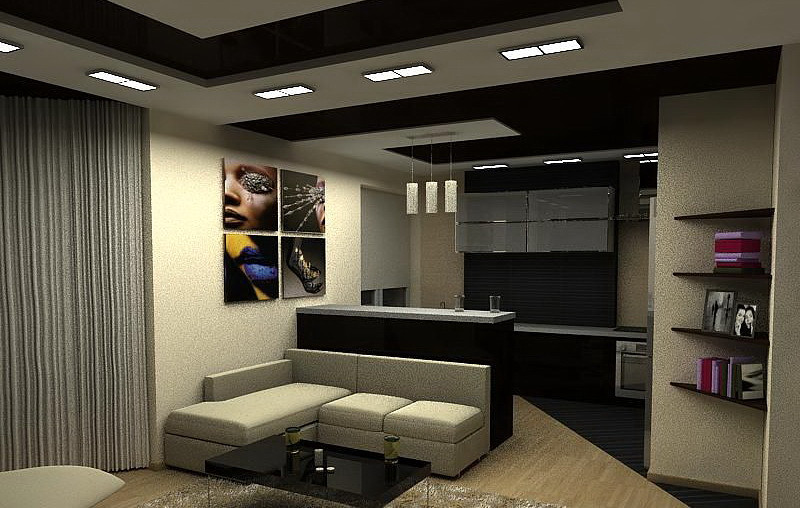 Черно белый стиль http://ia116.mycdn.me/getImage?photoId=563375201677&photoType=3Смелое решение в ретро тематике, имеет место чёрный натяжной потолок в интерьере. Тенденция к новым проявлениям подхвачена актуальностью гармонии в темных красках. Черный верх позволяет более наглядно выделить другие части комнаты. Хорошо смотрятся прямые линии в мебели с правильными формами, без изгибов и наклонов.  Дополняют стиль открытые пространства, например, стеклянные шкафы и столы, встроенные прямоугольные светильники, полки с четко выделенными краями и прямыми углами.Такой потолок хранит мистическую тайну, умиротворяет дух и призывает к смирению.  Отлично подойдет для взрослых людей, молодежь предпочитает яркие и смелые краски, в силу бурлящих эмоций и зашкаленных гормонов.В комнате, где царит чёрный глянцевый натяжной потолок, можно уединиться, расслабиться и часами думать не о чем. Он помогает создать занавес от суеты реального мира и дарит гармонию с собственными чувствами.Применение в помещениях нежилого предназначенияВ нежилых помещениях темно-светлые тенденции очень уместны. Черный натяжной потолок вписывается в любые ограниченные или бескрайние пространства.  С помощью затемнений можно подчеркнуть отношения между людьми и вычеркнуть  окружающие предметы. То есть создать интимную атмосферу или сугубо деловой стиль. Настроить на сделку или покупку, отметая все лишнее.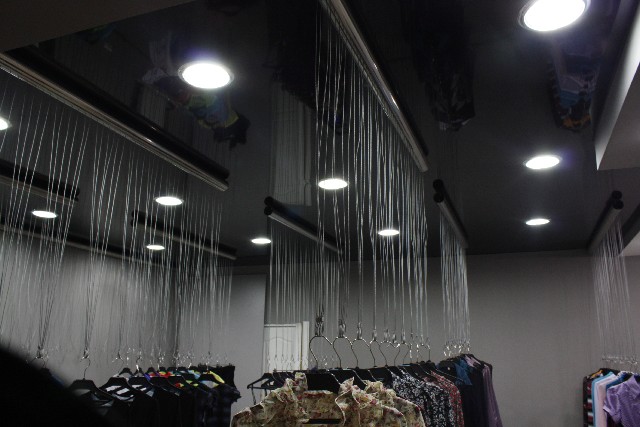 Черный глянец в торговом центре http://085.gis35.ru/find/images/62/62_399.JPGОфисы и кабинеты переговоровДеловой черно-белый стиль прекрасно уживается в офисных помещениях, потому что:кипит работа, ведутся важные сделки, и нет времени отвлекать внимание на разнообразие красок, а  темный натяжной потолок, как бы, безликий;подчеркнет строгость и призовет к ответственности;сочетается с деловым стилем одежды, которому отдают предпочтение офисные служащие.КафеЗачастую в тихих и уютных кафе можно подметить натяжные потолки глянцевые чёрные. Они уместны по ряду причин:помогают создать атмосферу уюта и расслабленности;хорошо сочетаются с приглушенным светом;подсознательно толкают людей к тайному искушению, например, к новым знакомствам.Имитируют ощущение одиночества. 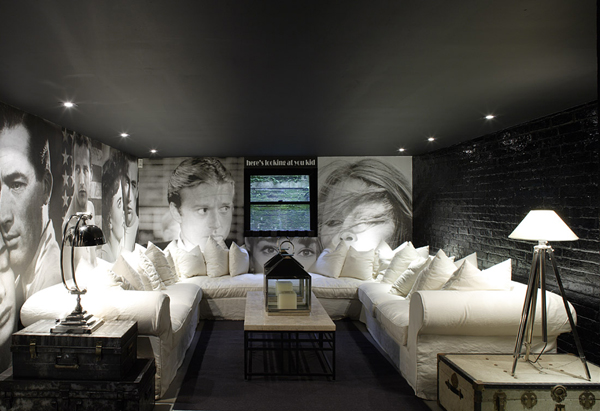 Отдельная комната в ресторане  http://www.cdn1.pufikhomes.com/wp-content/uploads/2011/07/Neveroyatno-krasivyi-dom-17.jpgТорговые площадки В павильонах выставочного или торгового центра черно белый натяжной потолок уместен по той же причине, что не отвлекает внимание посетителя. Помогает сосредоточиться на том, что выделяется на полках или в витринах. Ведет к заданной цели, привлекает внимание к товарам и рекламным щитам, обуславливает ценность покупки. Дизайн с использованием черных потолков актуален во многих поколениях, классика жанра не изжила себя и по сей день.